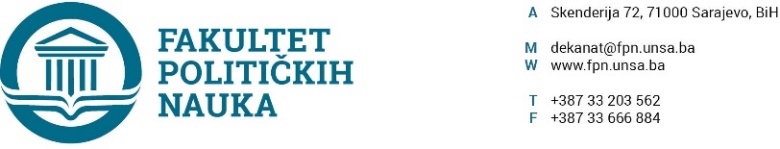 Broj: 02-1-  1258  -1/19Datum, 12.11.2019. godineNa osnovu člana 104. Statuta Univerziteta u Sarajevu,  člana 48. stav (2), 135. stav (3) i 165. Zakona o visokom obrazovanju (''Službene novine Kantona Sarajevo'', broj: 33/17) a u vezi sa Odlukom o davanju saglasnosti na visinu participacije cijena usluga, upisnina i drugih troškova studija Univerziteta u Sarajevu, te Fakulteta i Akademija u njegovom sastavu br.02-05-19288-9/09 od 11.06.2009.godine i po prethodnoj saglasnosti sekretara, Vijeće Fakulteta političkih nauka Univerziteta u Sarajevu na sjednici održanoj 12.11.2019. godine  donosi ODLUKUO prijedlogu cijene interdisciplinarnog master studija Član 1.Predlaže se cijana  jednogodišnjeg interdisciplinarnog master studija “Nacionalna sigurnost i demokratsko društvo” (4+1) Fakulteta političkih nauka Univerziteta u Sarajevu  prema izmjenjenom i dopunjenom Nastavnom planu i programu 2019/2020. godine (Odluka Senata br.01-28-58/19 od 25.09.2019.godine)  koji će organizovati odsjek Sigurnosne i mirovne studije na Fakultetu politčkih nauka Univerziteta u Sarajevu, u iznosu od 1.000,00KM za jednu godinu, počev od studijske 2019/2020. godine.Član 2.U cilju utvrđivanja prijedloga za dopunu Odluke o davanju saglasnosti na visinu participacije cijena usluga, upisnina i drugih troškova studija Univerziteta u Sarajevu, te fakulteta i akademija u njegovom sastavu, ova odluka se dostavlja Univerzitetu u Sarajevu na daljnje postupanje. Član 3.Ova Odluka stupa na snagu danom donošenja, a izvršit će se nakon dobijanja prethodne saglasnosti Vlade Kantona Sarajevo i utvrđivanja cijene od strane Upravnog odbora Univerziteta u Sarajevu. Odluka će se primjenjivati od početka studijske 2019/2020. godine.Član 4 .	Sastavni dio ove Odluke čini tabelarni prikaz Finansijskog plana prihoda i rashoda za  jednogodišnjeg interdisciplinarni master studija “Nacionalna sigurnost i demokratsko društvo” (4+1) Fakulteta političkih nauka Univerziteta u Sarajevu. Plan je urađen na osnovu prijedloga upisa 20 polaznika. Obrazloženje: Odlukom Senata Univerziteta u Sarajevu izvršena je izmjena i dopuna  Nastavnog plana i programa  jednogodišnjeg interdisciplinarnog master studija “Nacionalna sigurnost i demokratsko društvo” (4+1) Fakulteta političkih nauka Univerziteta u Sarajevu na prijedlog Fakulteta političkih nauka Univerzitetau Sarajevu.Na osnovu sprovedene procjene i analize potreba tržišta rada u Bosni i Hercegovini, kao i potreba profesionalnog sektora, s ciljem osiguranja zakonom propisane mogućnosti prohodnosti na treći ciklus studija, uvažavajući naučne i stručne kvalifikacije izabranog akademskog osoblja,  Fakultet političkih nauka Univerziteta u Sarajevu je utvrdio prijedlog za izmjenu i dopunu   Nastavnog plana i programa  jednogodišnjeg interdisciplinarnog master studija “Nacionalna sigurnost i demokratsko društvo” (4+1). S obzirom da je za ranije usvojeni Nastavni plan i program ovoga studija postojala Odluka o utvrđivanju cijene interdisciplinarnih/multidisciplinarnih master studija na Fakultetu političkih nauka Univerziteta u Sarajevu broj: 02-05-20630-13/12 od 26.06.2012.godine Odsjek Sigurnosne i mirovne studije  Fakulteta političkih nauka Univerziteta u Sarajevu, predložio je cijenu  u iznosu od 1.000,00KM za jednu godinu studija. S obzirom da je riječ o izmjenjenom studijskom programa, za koji kao takav u važećoj Odluci o davanju saglasnosti na visinu participacije cijena usluga, upisnina i drugih troškova studija Univerziteta u Sarajevu, te fakulteta i akademija u njegovom sastavu, nije definiran iznos troškova participacije,donijeta je Odluku kao u dispozitivu                                                                                                                                                   DEKANAkt obradila: Umihana Mahmić                                                                               _________________Akt kontrolisao i odobrio: prof.dr. Elvis Fejzić                                                     Prof.dr. Sead TurčaloDostaviti: - Senatu UNSA;- evidencija Vijeća Fakulteta;- Služba za nastavu 4+1;- a/a    UNIVERZITET U SARAJEVUFAKULTET POLITIČKIH NAUKA                  SARAJEVOP R I J E D L O GFINANSIJSKI PLAN PRIHODA I RASHODA ZA MAGISTARSKI ( MASTER ) STUDIJ  4+1 2019/2020 (Plan je rađen na osnovu planiranog upisa 20 polaznika  studija)Realizacija ovog planiranog Finansijskog plana zavisiće od realno ostvarenog prihoda. U tom smislu Dekan zadržava pravo i obavezu da vrši rebalans plana zavisno od priliva sredstava.PRIHODIPRIHODIPRIHODIPRIHODIOpisVrijednostBroj studenataUkupno KMŠkolarina za kandidate 1.000,00 KM2020.000,00 KMUkupna školarinaUkupna školarinaPretpostavka da će odustati   kandidati poučeni ranijim iskustvomPretpostavka da će odustati   kandidati poučeni ranijim iskustvom0.000,00 KMIzdvajanje za Fakultet 17,82%  od ukupnih uplata Izdvajanje za Fakultet 17,82%  od ukupnih uplata 3.563,00 KMRaspoloživo za troškoveRaspoloživo za troškove16.437,00 KMTROŠKOVI / RASHODITROŠKOVI / RASHODITROŠKOVI / RASHODITROŠKOVI / RASHODITROŠKOVI / RASHODITROŠKOVI / RASHODITROŠKOVI / RASHODITROŠKOVI / RASHODITROŠKOVI / RASHODITROŠKOVI / RASHODITROŠKOVI / RASHODITROŠKOVI / RASHODIOpisOpisVrijednostVrijednostVrijednostBroj  Broj  NetoNetoNetoBrutoUkupno sa porezomTROŠKOVI IZVOĐENJA NASTAVE TROŠKOVI IZVOĐENJA NASTAVE TROŠKOVI IZVOĐENJA NASTAVE TROŠKOVI IZVOĐENJA NASTAVE TROŠKOVI IZVOĐENJA NASTAVE TROŠKOVI IZVOĐENJA NASTAVE TROŠKOVI IZVOĐENJA NASTAVE TROŠKOVI IZVOĐENJA NASTAVE TROŠKOVI IZVOĐENJA NASTAVE TROŠKOVI IZVOĐENJA NASTAVE TROŠKOVI IZVOĐENJA NASTAVE TROŠKOVI IZVOĐENJA NASTAVE PredavanjaPredavanja40,00 KM40,00 KM150 sati150 sati150 sati150 sati150 sati6.000,00 KM3.669,009.669,00 KMUkupno troškovi izvođenja nastaveUkupno troškovi izvođenja nastaveUkupno troškovi izvođenja nastaveUkupno troškovi izvođenja nastaveUkupno troškovi izvođenja nastaveUkupno troškovi izvođenja nastaveUkupno troškovi izvođenja nastaveUkupno troškovi izvođenja nastaveUkupno troškovi izvođenja nastave9.669,00 KMTROŠKOVI IZRADE I ODBRANE MAGISTARSKOG RADATROŠKOVI IZRADE I ODBRANE MAGISTARSKOG RADATROŠKOVI IZRADE I ODBRANE MAGISTARSKOG RADATROŠKOVI IZRADE I ODBRANE MAGISTARSKOG RADATROŠKOVI IZRADE I ODBRANE MAGISTARSKOG RADATROŠKOVI IZRADE I ODBRANE MAGISTARSKOG RADATROŠKOVI IZRADE I ODBRANE MAGISTARSKOG RADATROŠKOVI IZRADE I ODBRANE MAGISTARSKOG RADATROŠKOVI IZRADE I ODBRANE MAGISTARSKOG RADATROŠKOVI IZRADE I ODBRANE MAGISTARSKOG RADATROŠKOVI IZRADE I ODBRANE MAGISTARSKOG RADATROŠKOVI IZRADE I ODBRANE MAGISTARSKOG RADAMentor                100,00 KM                100,00 KM                100,00 KM                100,00 KM20  studenata20  studenata20  studenata2.000,002.000,001.222,903.222,90 KMPredsjednik komisije                60,00 KM                60,00 KM                60,00 KM                60,00 KM20  studenata20  studenata20  studenata1.200,001.200,00733,701.933,70 KMČlan  komisije                   50,00 KM                  50,00 KM                  50,00 KM                  50,00 KM20  studenata20  studenata20  studenata1.000,001.000,00611,401.611,40 KMUkupno troškovi za izradu i odbranu magistarskih radovaUkupno troškovi za izradu i odbranu magistarskih radovaUkupno troškovi za izradu i odbranu magistarskih radovaUkupno troškovi za izradu i odbranu magistarskih radovaUkupno troškovi za izradu i odbranu magistarskih radovaUkupno troškovi za izradu i odbranu magistarskih radovaUkupno troškovi za izradu i odbranu magistarskih radovaUkupno troškovi za izradu i odbranu magistarskih radovaUkupno troškovi za izradu i odbranu magistarskih radovaUkupno troškovi za izradu i odbranu magistarskih radovaUkupno troškovi za izradu i odbranu magistarskih radova6.768,00 KMOSTALI TROŠKOVIOSTALI TROŠKOVIOSTALI TROŠKOVIOSTALI TROŠKOVIOSTALI TROŠKOVIOSTALI TROŠKOVIOSTALI TROŠKOVIOSTALI TROŠKOVIOSTALI TROŠKOVIOSTALI TROŠKOVIOSTALI TROŠKOVIOSTALI TROŠKOVIVoditelj studija PDS  4+1Voditelj studija PDS  4+1Voditelj studija PDS  4+1UKUPNO TROŠKOVIUKUPNO TROŠKOVIUKUPNO TROŠKOVIUKUPNO TROŠKOVIUKUPNO TROŠKOVIUKUPNO TROŠKOVIUKUPNO TROŠKOVIUKUPNO TROŠKOVIUKUPNO TROŠKOVIUKUPNO TROŠKOVIUKUPNO TROŠKOVI16.437,00 KM                 